INDICAÇÃO Nº 4534/2018Indica ao Poder Executivo Municipal a Operação de tapa Buraco na Rua  tupisExcelentíssimo Senhor Prefeito Municipal, Nos termos do Art. 108 do Regimento Interno desta Casa de Leis, dirijo-me a Vossa Excelência para sugerir que, por intermédio do Setor competente, seja executada operação tapa buracos na Rua tupis em frente ao nº 759 no Bairro Santa Rita Neste Município.Justificativa:Conforme visita realizada “in loco”, este vereador pôde constatar o estado de degradação da malha asfáltica da referida via pública, fato este que prejudica as condições de tráfego e potencializa a ocorrência de acidentes, bem como o surgimento de avarias nos veículos automotores que por esta via diariamente trafegam. Plenário “Dr. Tancredo Neves”, em 19 de Setembro de 2.018.Edmilson Ignácio RochaDR. EDMILSON-vereador-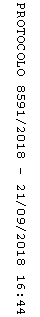 